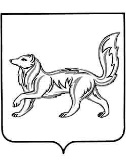 АДМИНИСТРАЦИЯ ТУРУХАНСКОГО РАЙОНАКРАСНОЯРСКОГО КРАЯП О С Т А Н О В Л Е Н И ЕО внесении изменений в постановление администрации Туруханского района от 16.12.2022 № 1149-п «Об открытии ледовой переправы через реку Енисей по створу база ООО «Игарская ДРСС» - п/б «Прилуки»В соответствии с Федеральным законом от 06.10.2003 № 131-ФЗ «Об общих принципах организации местного самоуправления в Российской Федерации», на основании акта обследования ледовой переправы через         р. Енисей по створу база ООО «Игарская ДРСС» - п/б «Прилуки» от 11.01.2023, паспорта ледовой переправы от 11.01.2023, руководствуясь статьями 47, 48 Устава Туруханского района, ПОСТАНОВЛЯЮ:Внести в постановление администрации Туруханского района от 16.12.2022 № 1149-п «Об открытии ледовой переправы через реку Енисей по створу база ООО «Игарская ДРСС» - п/б Прилуки» изменения, изложив пункт 1 постановления в следующей редакции:«1. Разрешить движение транспортных средств с общей фактической массой до 40 тонн по ледовой переправе через р. Енисей по створу база ООО «Игарская ДРСС» - п/б «Прилуки».Контроль за исполнением настоящего постановления возложить на первого заместителя Главы Туруханского района Е.Г. Кожевникова.Постановление вступает в силу с момента подписания и подлежит официальному опубликованию в общественно политической газете Туруханского района «Маяк Севера» и размещению на официальном сайте Туруханского района в сети Интернет.Глава Туруханского района						  О.И. Шереметьев11.01.2023с. Туруханск№ 17 -п